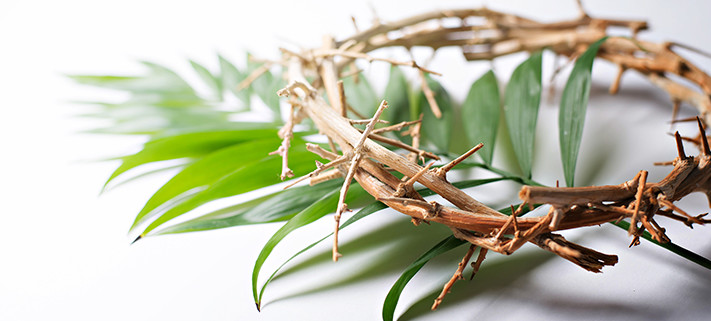 4 / 2 / 23Today we celebrate the triumphal entry into Jerusalem by Jesusas He draws one step closer to His Destiny at Calvary … the Cross.A ________________________________________________Luke 19: 30 & 35 – 36Go to the village ahead of you, and as you enter it, you will find a colt tied there, which no one has ever ridden. Untie it and bring it here.They brought it to Jesus, threw their cloaks on the colt & put Jesus on it. As he went along, people spread their cloaks on the road.Notes:   _________________________________________________________ __________________________________________________________________________________________________________________________________________________________________________________________________________________________________________________________________________________________________________________________________________________________________________________________A ________________________________________________Luke 19: 37 – 38When he came near the place where the road goes down the Mount of Olives, the whole crowd of disciples began joyfully to praise God in loud voices for all the miracles they had seen: “Blessed is the king who comes in the name of the Lord!” “Peace in heaven and glory in the highest!”John 12: 13 	They took palm branches and went out to meet him, shouting, “Hosanna!”  Hosanna   =  ________________________________________________Revelation 7: 9 – 10A ________________________________________________Luke 19: 41 – 42As he approached Jerusalem & saw the city, he wept over it & said, If you, even you, had only known on this day what would bring you peace—but now it is hidden from your eyes.Notes:   _________________________________________________________ _____________________________________________________________________________________________________________________________________________________________________________________________Do you have eyes to see Jesus; Who He is and what He did for you?He Destination was always … the Cross.His Motivation for going there was always … you.